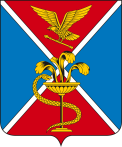 АДМИНИСТРАЦИЯ ГОРОДА ЕССЕНТУКИСтавропольского краяПОСТАНОВЛЕНИЕОб утверждении условий приватизациимуниципального имуществаВ соответствии с Гражданским кодексом Российской Федерации, Федеральным законом от 21 декабря  2001 г. № 178-ФЗ «О приватизации государственного и муниципального имущества», Постановлением Правительства Российской Федерации от 27 августа 2012 г. № 860 «Об организации и проведении продажи государственного или муниципального имущества в электронной форме», решением Думы города Ессентуки от 1 октября 2020 г. № 7 «Об утверждении Прогнозного плана (программы) приватизации муниципального имущества города Ессентуки на 2021-2023 годы», Положением о приватизации муниципального имущества города Ессентуки, утвержденным решением Совета города Ессентуки от 25.02.2011 № 11,  на основании отчета об оценке рыночной стоимости объекта недвижимости, выполненного ООО «Амакс», администрация города ЕссентукиПОСТАНОВЛЯЕТ:1. Комитету по управлению муниципальным имуществом города Ессентуки (Павлов С.В.) организовать и осуществить приватизацию находящегося в муниципальной собственности города Ессентуки  нежилого помещения, площадью 160,6 кв.м, кадастровый номер: 26:30:050219:167, расположенного по адресу: Ставропольский край, г. Ессентуки, ул. Свободы, д. 43, (далее – Имущество).2. Утвердить следующие условия приватизации Имущества:2.1. Способ приватизации Имущества – аукцион в электронной форме с открытой формой подачи предложений о цене.2.2. Продавец (Организатор торгов) – Комитет по управлению муниципальным имуществом города Ессентуки.2.3. Начальная цена Имущества – 1 986 000 (один миллион девятьсот восемьдесят шесть тысяч) рублей 00 копеек, кроме того НДС.2.4. Размер задатка (20% от начальной цены Имущества) – 397 200  (триста девяносто семь тысяч двести) рублей 00 копеек.2.5. Шаг аукциона (5% от начальной цены Имущества) – 99 300 (девяносто девять тысяч триста) рублей 00 копеек.          3. Муниципальному бюджетному учреждению «Ессентуки сегодня» опубликовать настоящее постановление в городской общественно-политической газете «Ессентукская панорама». Признать утратившим силу постановление администрации города Ессентуки Ставропольского края об утверждении условий приватизации муниципального имущества от 18.07.2018 № 880.  5. Отделу по организационным и кадровым вопросам администрации города Ессентуки разместить настоящее постановление на официальном сайте администрации города Ессентуки и Думы города Ессентуки в информационно-телекоммуникационной сети «Интернет».6. Контроль за выполнением настоящего постановления возложить на заместителя главы администрации – руководителя комитета по управлению муниципальным имуществом города Ессентуки Павлова С.В.7. Настоящее постановление вступает в силу со дня его принятия.Глава города Ессентуки                                                                 А.Ю.Некристов20.02.2021г. Ессентуки№ 163